Второй год обученияЧертёж рубки, её изготовление. Установка рубки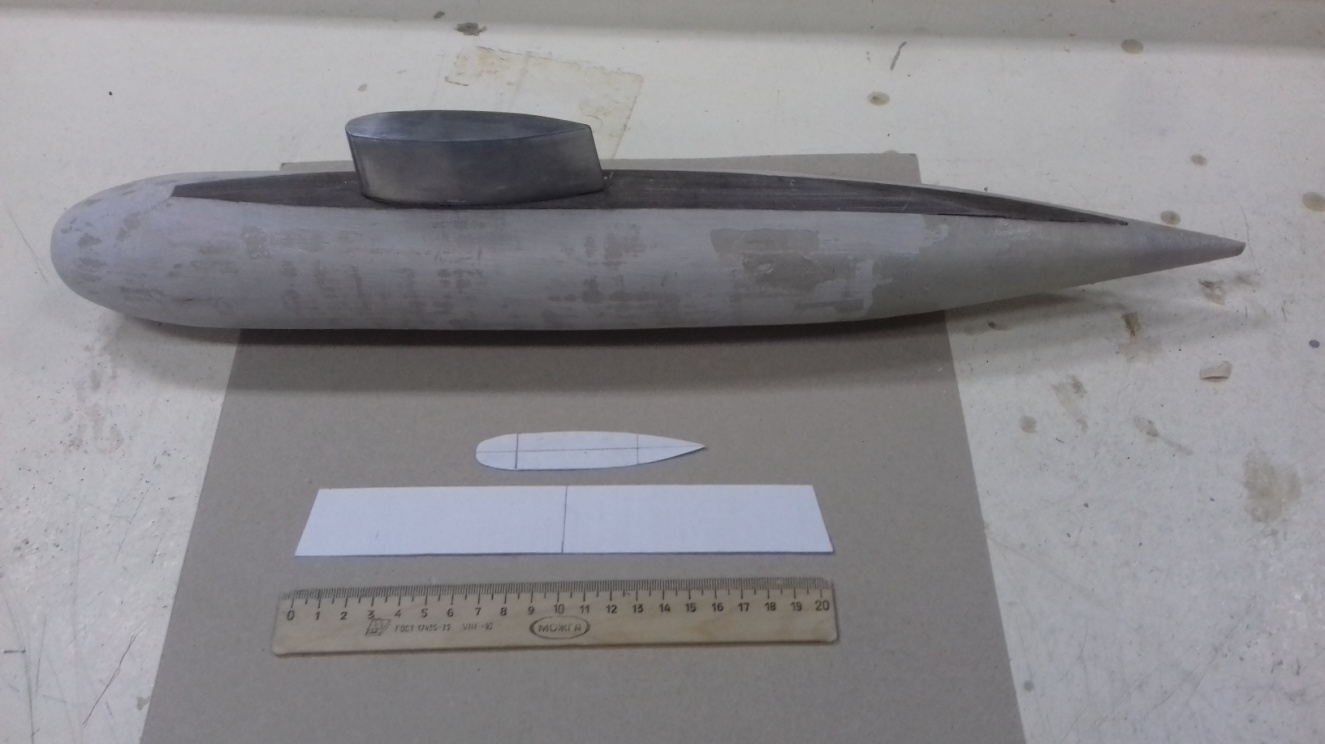 Рубка изготавливается из пластмассы толщиной 0,5 мм (согласно шаблонам) и склеивается клеем Супер Момент.Изготовленная рубка крепится к корпусу клеем Супер Момент.